GLÜCK					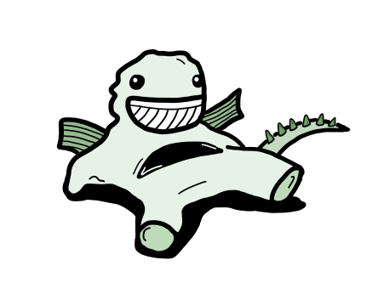 Erfinde ein neues Ende zum Buch  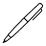 Glückslied  Glückspost  Glücksplakat  Glücksgeschichte erfinden Lieblingsstelle  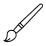 Wie sieht Glück aus?  WäscheklammernGlücksmoment Glück im Interview  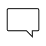 Wer ist Lorenz Pauli? 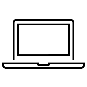 Erstelle einen neuen Titel zum Buch  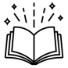 Diese Person wäre ich gerne ZwiebelnErstelle ein ABCDarium zum Buch  So sieht es bei Ben und Gustav aus  Gestalte ein neues Cover  KabisComic 